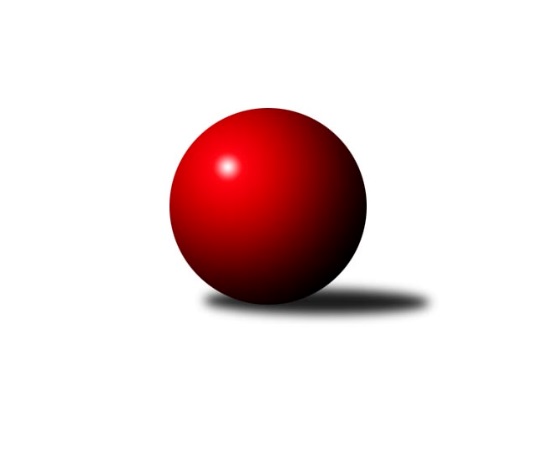 Č.4Ročník 2013/2014	9.6.2024 2. KLM B 2013/2014Statistika 4. kolaTabulka družstev:		družstvo	záp	výh	rem	proh	skore	sety	průměr	body	plné	dorážka	chyby	1.	TJ Rostex Vyškov ˝A˝	4	4	0	0	27.0 : 5.0 	(61.0 : 35.0)	3385	8	2242	1143	13.8	2.	HKK Olomouc ˝A˝	4	4	0	0	23.0 : 9.0 	(55.5 : 40.5)	3447	8	2250	1197	16	3.	TJ Sokol Vracov	4	3	0	1	17.0 : 15.0 	(53.0 : 43.0)	3239	6	2174	1065	29.3	4.	SKK Hořice	4	2	1	1	17.0 : 15.0 	(46.5 : 49.5)	3276	5	2167	1109	18.8	5.	KK Blansko	4	2	0	2	18.5 : 13.5 	(53.5 : 42.5)	3261	4	2179	1082	20	6.	KK Zábřeh	4	2	0	2	15.5 : 16.5 	(43.0 : 53.0)	3344	4	2200	1144	21.3	7.	KK Slovan Rosice	4	1	1	2	12.0 : 20.0 	(42.0 : 54.0)	3256	3	2177	1079	19.5	8.	TJ Červený Kostelec	4	1	0	3	15.0 : 17.0 	(47.0 : 49.0)	3344	2	2223	1122	25.5	9.	TJ Lokomotiva Česká Třebová	4	1	0	3	12.5 : 19.5 	(40.0 : 56.0)	3212	2	2146	1066	27.3	10.	TJ Opava˝A˝	4	1	0	3	12.0 : 20.0 	(46.5 : 49.5)	3344	2	2180	1164	20.3	11.	TJ Prostějov ˝A˝	4	1	0	3	11.5 : 20.5 	(49.0 : 47.0)	3266	2	2194	1073	22	12.	TJ Horní Benešov ˝A˝	4	1	0	3	11.0 : 21.0 	(39.0 : 57.0)	3259	2	2191	1068	22.5Tabulka doma:		družstvo	záp	výh	rem	proh	skore	sety	průměr	body	maximum	minimum	1.	TJ Rostex Vyškov ˝A˝	3	3	0	0	21.0 : 3.0 	(46.5 : 25.5)	3314	6	3335	3273	2.	HKK Olomouc ˝A˝	2	2	0	0	11.0 : 5.0 	(29.0 : 19.0)	3383	4	3390	3376	3.	KK Zábřeh	2	2	0	0	11.0 : 5.0 	(26.0 : 22.0)	3299	4	3302	3296	4.	SKK Hořice	2	2	0	0	11.0 : 5.0 	(24.5 : 23.5)	3290	4	3291	3289	5.	KK Slovan Rosice	2	1	1	0	10.0 : 6.0 	(26.0 : 22.0)	3333	3	3381	3285	6.	TJ Sokol Vracov	1	1	0	0	5.0 : 3.0 	(13.5 : 10.5)	3172	2	3172	3172	7.	TJ Prostějov ˝A˝	2	1	0	1	9.5 : 6.5 	(29.5 : 18.5)	3295	2	3373	3217	8.	KK Blansko	2	1	0	1	9.5 : 6.5 	(29.0 : 19.0)	3410	2	3523	3297	9.	TJ Horní Benešov ˝A˝	2	1	0	1	7.0 : 9.0 	(19.0 : 29.0)	3311	2	3346	3276	10.	TJ Červený Kostelec	3	1	0	2	12.0 : 12.0 	(35.0 : 37.0)	3439	2	3511	3374	11.	TJ Lokomotiva Česká Třebová	1	0	0	1	3.0 : 5.0 	(10.0 : 14.0)	3209	0	3209	3209	12.	TJ Opava˝A˝	2	0	0	2	3.0 : 13.0 	(19.0 : 29.0)	3270	0	3328	3211Tabulka venku:		družstvo	záp	výh	rem	proh	skore	sety	průměr	body	maximum	minimum	1.	HKK Olomouc ˝A˝	2	2	0	0	12.0 : 4.0 	(26.5 : 21.5)	3479	4	3572	3385	2.	TJ Sokol Vracov	3	2	0	1	12.0 : 12.0 	(39.5 : 32.5)	3261	4	3272	3250	3.	TJ Rostex Vyškov ˝A˝	1	1	0	0	6.0 : 2.0 	(14.5 : 9.5)	3456	2	3456	3456	4.	TJ Opava˝A˝	2	1	0	1	9.0 : 7.0 	(27.5 : 20.5)	3382	2	3496	3267	5.	KK Blansko	2	1	0	1	9.0 : 7.0 	(24.5 : 23.5)	3187	2	3230	3143	6.	TJ Lokomotiva Česká Třebová	3	1	0	2	9.5 : 14.5 	(30.0 : 42.0)	3212	2	3327	3122	7.	SKK Hořice	2	0	1	1	6.0 : 10.0 	(22.0 : 26.0)	3270	1	3334	3205	8.	TJ Červený Kostelec	1	0	0	1	3.0 : 5.0 	(12.0 : 12.0)	3250	0	3250	3250	9.	KK Zábřeh	2	0	0	2	4.5 : 11.5 	(17.0 : 31.0)	3367	0	3403	3330	10.	TJ Horní Benešov ˝A˝	2	0	0	2	4.0 : 12.0 	(20.0 : 28.0)	3234	0	3267	3200	11.	TJ Prostějov ˝A˝	2	0	0	2	2.0 : 14.0 	(19.5 : 28.5)	3252	0	3314	3190	12.	KK Slovan Rosice	2	0	0	2	2.0 : 14.0 	(16.0 : 32.0)	3218	0	3287	3149Tabulka podzimní části:		družstvo	záp	výh	rem	proh	skore	sety	průměr	body	doma	venku	1.	TJ Rostex Vyškov ˝A˝	4	4	0	0	27.0 : 5.0 	(61.0 : 35.0)	3385	8 	3 	0 	0 	1 	0 	0	2.	HKK Olomouc ˝A˝	4	4	0	0	23.0 : 9.0 	(55.5 : 40.5)	3447	8 	2 	0 	0 	2 	0 	0	3.	TJ Sokol Vracov	4	3	0	1	17.0 : 15.0 	(53.0 : 43.0)	3239	6 	1 	0 	0 	2 	0 	1	4.	SKK Hořice	4	2	1	1	17.0 : 15.0 	(46.5 : 49.5)	3276	5 	2 	0 	0 	0 	1 	1	5.	KK Blansko	4	2	0	2	18.5 : 13.5 	(53.5 : 42.5)	3261	4 	1 	0 	1 	1 	0 	1	6.	KK Zábřeh	4	2	0	2	15.5 : 16.5 	(43.0 : 53.0)	3344	4 	2 	0 	0 	0 	0 	2	7.	KK Slovan Rosice	4	1	1	2	12.0 : 20.0 	(42.0 : 54.0)	3256	3 	1 	1 	0 	0 	0 	2	8.	TJ Červený Kostelec	4	1	0	3	15.0 : 17.0 	(47.0 : 49.0)	3344	2 	1 	0 	2 	0 	0 	1	9.	TJ Lokomotiva Česká Třebová	4	1	0	3	12.5 : 19.5 	(40.0 : 56.0)	3212	2 	0 	0 	1 	1 	0 	2	10.	TJ Opava˝A˝	4	1	0	3	12.0 : 20.0 	(46.5 : 49.5)	3344	2 	0 	0 	2 	1 	0 	1	11.	TJ Prostějov ˝A˝	4	1	0	3	11.5 : 20.5 	(49.0 : 47.0)	3266	2 	1 	0 	1 	0 	0 	2	12.	TJ Horní Benešov ˝A˝	4	1	0	3	11.0 : 21.0 	(39.0 : 57.0)	3259	2 	1 	0 	1 	0 	0 	2Tabulka jarní části:		družstvo	záp	výh	rem	proh	skore	sety	průměr	body	doma	venku	1.	TJ Prostějov ˝A˝	0	0	0	0	0.0 : 0.0 	(0.0 : 0.0)	0	0 	0 	0 	0 	0 	0 	0 	2.	KK Slovan Rosice	0	0	0	0	0.0 : 0.0 	(0.0 : 0.0)	0	0 	0 	0 	0 	0 	0 	0 	3.	SKK Hořice	0	0	0	0	0.0 : 0.0 	(0.0 : 0.0)	0	0 	0 	0 	0 	0 	0 	0 	4.	TJ Sokol Vracov	0	0	0	0	0.0 : 0.0 	(0.0 : 0.0)	0	0 	0 	0 	0 	0 	0 	0 	5.	TJ Červený Kostelec	0	0	0	0	0.0 : 0.0 	(0.0 : 0.0)	0	0 	0 	0 	0 	0 	0 	0 	6.	TJ Lokomotiva Česká Třebová	0	0	0	0	0.0 : 0.0 	(0.0 : 0.0)	0	0 	0 	0 	0 	0 	0 	0 	7.	KK Zábřeh	0	0	0	0	0.0 : 0.0 	(0.0 : 0.0)	0	0 	0 	0 	0 	0 	0 	0 	8.	TJ Rostex Vyškov ˝A˝	0	0	0	0	0.0 : 0.0 	(0.0 : 0.0)	0	0 	0 	0 	0 	0 	0 	0 	9.	HKK Olomouc ˝A˝	0	0	0	0	0.0 : 0.0 	(0.0 : 0.0)	0	0 	0 	0 	0 	0 	0 	0 	10.	KK Blansko	0	0	0	0	0.0 : 0.0 	(0.0 : 0.0)	0	0 	0 	0 	0 	0 	0 	0 	11.	TJ Opava˝A˝	0	0	0	0	0.0 : 0.0 	(0.0 : 0.0)	0	0 	0 	0 	0 	0 	0 	0 	12.	TJ Horní Benešov ˝A˝	0	0	0	0	0.0 : 0.0 	(0.0 : 0.0)	0	0 	0 	0 	0 	0 	0 	0 Zisk bodů pro družstvo:		jméno hráče	družstvo	body	zápasy	v %	dílčí body	sety	v %	1.	Petr Pevný 	TJ Rostex Vyškov ˝A˝ 	5	/	5	(100%)	15	/	20	(75%)	2.	Radek Kroupa 	SKK Hořice 	4	/	4	(100%)	12	/	16	(75%)	3.	Martin Marek 	TJ Opava˝A˝ 	4	/	4	(100%)	11	/	16	(69%)	4.	Jakub Flek 	KK Blansko  	4	/	4	(100%)	11	/	16	(69%)	5.	Eduard Varga 	TJ Rostex Vyškov ˝A˝ 	3	/	3	(100%)	10.5	/	12	(88%)	6.	Martin Sitta 	KK Zábřeh 	3	/	3	(100%)	10	/	12	(83%)	7.	Tomáš Procházka 	TJ Sokol Vracov 	3	/	4	(75%)	13	/	16	(81%)	8.	Theodor Marančák 	HKK Olomouc ˝A˝ 	3	/	4	(75%)	12	/	16	(75%)	9.	Michal Hrdlička 	KK Blansko  	3	/	4	(75%)	11	/	16	(69%)	10.	Radek Havran 	HKK Olomouc ˝A˝ 	3	/	4	(75%)	11	/	16	(69%)	11.	Jan Tužil 	TJ Sokol Vracov 	3	/	4	(75%)	10.5	/	16	(66%)	12.	Jiří Trávníček 	TJ Rostex Vyškov ˝A˝ 	3	/	4	(75%)	10.5	/	16	(66%)	13.	Jiří Zezulka 	HKK Olomouc ˝A˝ 	3	/	4	(75%)	10.5	/	16	(66%)	14.	Jaromír Šklíba 	SKK Hořice 	3	/	4	(75%)	10	/	16	(63%)	15.	Luděk Rychlovský 	TJ Rostex Vyškov ˝A˝ 	3	/	4	(75%)	10	/	16	(63%)	16.	Martin Mýl 	TJ Červený Kostelec   	3	/	4	(75%)	10	/	16	(63%)	17.	Rudolf Stejskal 	TJ Lokomotiva Česká Třebová 	3	/	4	(75%)	10	/	16	(63%)	18.	Bohuslav Čuba 	TJ Horní Benešov ˝A˝ 	3	/	4	(75%)	9	/	16	(56%)	19.	Ladislav Stárek 	HKK Olomouc ˝A˝ 	3	/	4	(75%)	9	/	16	(56%)	20.	Aleš Nedomlel 	TJ Červený Kostelec   	3	/	4	(75%)	8	/	16	(50%)	21.	Zbyněk Černý 	TJ Horní Benešov ˝A˝ 	3	/	4	(75%)	8	/	16	(50%)	22.	Jaromír Čapek 	TJ Rostex Vyškov ˝A˝ 	3	/	4	(75%)	7	/	16	(44%)	23.	Lukáš Horňák 	KK Zábřeh 	3	/	5	(60%)	8	/	20	(40%)	24.	Petr Holanec 	TJ Lokomotiva Česká Třebová 	2.5	/	4	(63%)	10	/	16	(63%)	25.	Aleš Čapka 	TJ Prostějov ˝A˝ 	2	/	2	(100%)	5	/	8	(63%)	26.	Štěpán Schuster 	TJ Červený Kostelec   	2	/	3	(67%)	7	/	12	(58%)	27.	František Svoboda 	TJ Sokol Vracov 	2	/	3	(67%)	7	/	12	(58%)	28.	Ondřej Mrkos 	TJ Červený Kostelec   	2	/	3	(67%)	6.5	/	12	(54%)	29.	Ondřej Němec 	KK Blansko  	2	/	3	(67%)	5	/	12	(42%)	30.	Josef Gajdošík 	TJ Lokomotiva Česká Třebová 	2	/	3	(67%)	5	/	12	(42%)	31.	Bronislav Diviš 	TJ Prostějov ˝A˝ 	2	/	4	(50%)	9.5	/	16	(59%)	32.	Jiří Vícha 	TJ Opava˝A˝ 	2	/	4	(50%)	9	/	16	(56%)	33.	Ivo Fabík 	KK Slovan Rosice 	2	/	4	(50%)	9	/	16	(56%)	34.	Martin Procházka 	KK Blansko  	2	/	4	(50%)	9	/	16	(56%)	35.	Miroslav Míšek 	TJ Rostex Vyškov ˝A˝ 	2	/	4	(50%)	8	/	16	(50%)	36.	Jiří Zemek 	KK Slovan Rosice 	2	/	4	(50%)	8	/	16	(50%)	37.	Ivan Vondráček 	SKK Hořice 	2	/	4	(50%)	7.5	/	16	(47%)	38.	Miroslav Nálevka 	SKK Hořice 	2	/	4	(50%)	7.5	/	16	(47%)	39.	Jiří Němec 	HKK Olomouc ˝A˝ 	2	/	4	(50%)	7	/	16	(44%)	40.	Dalibor Matyáš 	KK Slovan Rosice 	2	/	4	(50%)	7	/	16	(44%)	41.	Jiří Flídr 	KK Zábřeh 	2	/	4	(50%)	7	/	16	(44%)	42.	Martin Hažva 	SKK Hořice 	2	/	4	(50%)	6	/	16	(38%)	43.	Kamil Kubeša 	TJ Horní Benešov ˝A˝ 	2	/	4	(50%)	6	/	16	(38%)	44.	Miroslav Znojil 	TJ Prostějov ˝A˝ 	1.5	/	4	(38%)	8	/	16	(50%)	45.	Petr Havíř 	KK Blansko  	1.5	/	4	(38%)	7	/	16	(44%)	46.	Josef Sitta 	KK Zábřeh 	1.5	/	4	(38%)	7	/	16	(44%)	47.	Petr Hendrych 	TJ Opava˝A˝ 	1	/	1	(100%)	4	/	4	(100%)	48.	Martin Honc 	KK Blansko  	1	/	1	(100%)	3	/	4	(75%)	49.	Jiří Michálek 	KK Zábřeh 	1	/	2	(50%)	3	/	8	(38%)	50.	Michal Smejkal 	TJ Prostějov ˝A˝ 	1	/	3	(33%)	7	/	12	(58%)	51.	Přemysl Žáček 	TJ Opava˝A˝ 	1	/	3	(33%)	6	/	12	(50%)	52.	Jaromír Šula 	KK Slovan Rosice 	1	/	3	(33%)	6	/	12	(50%)	53.	Petr Černohous 	TJ Prostějov ˝A˝ 	1	/	3	(33%)	5.5	/	12	(46%)	54.	Petr Pospíšilík 	TJ Prostějov ˝A˝ 	1	/	3	(33%)	5	/	12	(42%)	55.	Jiří Kmoníček 	TJ Lokomotiva Česká Třebová 	1	/	3	(33%)	5	/	12	(42%)	56.	Petr Streubel st.	KK Slovan Rosice 	1	/	3	(33%)	5	/	12	(42%)	57.	Lukáš Janko 	TJ Červený Kostelec   	1	/	3	(33%)	4	/	12	(33%)	58.	Jiří Hetych st. st.	TJ Lokomotiva Česká Třebová 	1	/	3	(33%)	2	/	12	(17%)	59.	Petr Polanský 	TJ Sokol Vracov 	1	/	4	(25%)	9	/	16	(56%)	60.	Roman Porubský 	KK Blansko  	1	/	4	(25%)	7.5	/	16	(47%)	61.	Pavel Novák 	TJ Červený Kostelec   	1	/	4	(25%)	7.5	/	16	(47%)	62.	Jan Pernica 	TJ Prostějov ˝A˝ 	1	/	4	(25%)	7	/	16	(44%)	63.	Petr Bracek 	TJ Opava˝A˝ 	1	/	4	(25%)	6	/	16	(38%)	64.	Zdeněk Černý 	TJ Horní Benešov ˝A˝ 	1	/	4	(25%)	6	/	16	(38%)	65.	Karel Zubalík 	HKK Olomouc ˝A˝ 	1	/	4	(25%)	6	/	16	(38%)	66.	Marek Ollinger 	KK Zábřeh 	1	/	4	(25%)	5	/	16	(31%)	67.	Pavel Píč 	TJ Lokomotiva Česká Třebová 	1	/	4	(25%)	5	/	16	(31%)	68.	Petr Wolf 	TJ Opava˝A˝ 	1	/	4	(25%)	5	/	16	(31%)	69.	Pavel Polanský ml. ml.	TJ Sokol Vracov 	1	/	4	(25%)	4.5	/	16	(28%)	70.	Josef Čapka 	TJ Prostějov ˝A˝ 	0	/	1	(0%)	2	/	4	(50%)	71.	Tomáš Kordula 	TJ Sokol Vracov 	0	/	1	(0%)	2	/	4	(50%)	72.	Filip Kordula 	TJ Sokol Vracov 	0	/	1	(0%)	2	/	4	(50%)	73.	Jan Adamů 	TJ Červený Kostelec   	0	/	1	(0%)	1	/	4	(25%)	74.	Pavel Polanský st. st.	TJ Sokol Vracov 	0	/	1	(0%)	1	/	4	(25%)	75.	Petr Dankovič 	TJ Horní Benešov ˝A˝ 	0	/	1	(0%)	1	/	4	(25%)	76.	Zdeněk Švub 	KK Zábřeh 	0	/	2	(0%)	3	/	8	(38%)	77.	Zdeněk Markl 	TJ Lokomotiva Česká Třebová 	0	/	2	(0%)	2	/	8	(25%)	78.	Adam Palko 	KK Slovan Rosice 	0	/	3	(0%)	5	/	12	(42%)	79.	Vojtěch Tulka 	SKK Hořice 	0	/	3	(0%)	3.5	/	12	(29%)	80.	Tomáš Černý 	TJ Horní Benešov ˝A˝ 	0	/	3	(0%)	3	/	12	(25%)	81.	Jiří Axman st.	KK Slovan Rosice 	0	/	3	(0%)	2	/	12	(17%)	82.	Miroslav Petřek ml.	TJ Horní Benešov ˝A˝ 	0	/	4	(0%)	6	/	16	(38%)	83.	Marek Hynar 	TJ Opava˝A˝ 	0	/	4	(0%)	5.5	/	16	(34%)Průměry na kuželnách:		kuželna	průměr	plné	dorážka	chyby	výkon na hráče	1.	SKK Nachod, 1-4	3443	2285	1157	24.0	(573.8)	2.	KK Blansko, 1-6	3387	2229	1158	20.8	(564.6)	3.	 Horní Benešov, 1-4	3347	2206	1141	19.5	(557.9)	4.	HKK Olomouc, 1-8	3345	2206	1139	20.3	(557.6)	5.	KK Slovan Rosice, 1-4	3300	2212	1087	25.5	(550.0)	6.	TJ Opava, 1-4	3288	2179	1109	19.0	(548.1)	7.	SKK Hořice, 1-4	3274	2147	1126	22.5	(545.7)	8.	KK Zábřeh, 1-4	3263	2191	1071	19.5	(543.9)	9.	KK Vyškov, 1-4	3247	2146	1100	15.2	(541.3)	10.	TJ  Prostějov, 1-4	3240	2161	1079	22.3	(540.1)	11.	TJ Lokomotiva Česká Třebová, 1-4	3234	2187	1047	38.5	(539.1)	12.	TJ Sokol Vracov, 1-6	3157	2105	1052	17.5	(526.3)Nejlepší výkony na kuželnách:SKK Nachod, 1-4HKK Olomouc ˝A˝	3572	4. kolo	Štěpán Schuster 	TJ Červený Kostelec  	645	4. koloTJ Červený Kostelec  	3511	4. kolo	Ladislav Stárek 	HKK Olomouc ˝A˝	641	4. koloTJ Rostex Vyškov ˝A˝	3456	2. kolo	Jiří Němec 	HKK Olomouc ˝A˝	619	4. koloTJ Červený Kostelec  	3431	2. kolo	Radek Havran 	HKK Olomouc ˝A˝	610	4. koloTJ Červený Kostelec  	3374	1. kolo	Petr Pevný 	TJ Rostex Vyškov ˝A˝	603	2. koloTJ Prostějov ˝A˝	3314	1. kolo	Jiří Trávníček 	TJ Rostex Vyškov ˝A˝	602	2. kolo		. kolo	Miroslav Míšek 	TJ Rostex Vyškov ˝A˝	594	2. kolo		. kolo	Lukáš Janko 	TJ Červený Kostelec  	594	4. kolo		. kolo	Pavel Novák 	TJ Červený Kostelec  	590	1. kolo		. kolo	Ondřej Mrkos 	TJ Červený Kostelec  	587	2. koloKK Blansko, 1-6KK Blansko 	3523	3. kolo	Lukáš Horňák 	KK Zábřeh	621	3. koloKK Zábřeh	3403	3. kolo	Ondřej Němec 	KK Blansko 	607	3. koloTJ Lokomotiva Česká Třebová	3327	1. kolo	Josef Sitta 	KK Zábřeh	594	3. koloKK Blansko 	3297	1. kolo	Petr Havíř 	KK Blansko 	594	3. kolo		. kolo	Pavel Píč 	TJ Lokomotiva Česká Třebová	594	1. kolo		. kolo	Martin Procházka 	KK Blansko 	587	3. kolo		. kolo	Jakub Flek 	KK Blansko 	582	3. kolo		. kolo	Roman Porubský 	KK Blansko 	580	3. kolo		. kolo	Petr Holanec 	TJ Lokomotiva Česká Třebová	577	1. kolo		. kolo	Michal Hrdlička 	KK Blansko 	573	3. kolo Horní Benešov, 1-4TJ Opava˝A˝	3496	3. kolo	Petr Hendrych 	TJ Opava˝A˝	613	3. koloTJ Horní Benešov ˝A˝	3346	1. kolo	Jiří Vícha 	TJ Opava˝A˝	607	3. koloTJ Horní Benešov ˝A˝	3276	3. kolo	Kamil Kubeša 	TJ Horní Benešov ˝A˝	596	1. koloTJ Sokol Vracov	3272	1. kolo	Jan Tužil 	TJ Sokol Vracov	596	1. kolo		. kolo	Petr Bracek 	TJ Opava˝A˝	576	3. kolo		. kolo	Martin Marek 	TJ Opava˝A˝	569	3. kolo		. kolo	Bohuslav Čuba 	TJ Horní Benešov ˝A˝	568	3. kolo		. kolo	Petr Wolf 	TJ Opava˝A˝	568	3. kolo		. kolo	Miroslav Petřek ml.	TJ Horní Benešov ˝A˝	566	3. kolo		. kolo	Bohuslav Čuba 	TJ Horní Benešov ˝A˝	563	1. koloHKK Olomouc, 1-8HKK Olomouc ˝A˝	3390	1. kolo	Theodor Marančák 	HKK Olomouc ˝A˝	607	3. koloHKK Olomouc ˝A˝	3376	3. kolo	Martin Sitta 	KK Zábřeh	596	1. koloKK Zábřeh	3330	1. kolo	Radek Havran 	HKK Olomouc ˝A˝	591	1. koloKK Slovan Rosice	3287	3. kolo	Lukáš Horňák 	KK Zábřeh	588	1. kolo		. kolo	Jiří Němec 	HKK Olomouc ˝A˝	581	1. kolo		. kolo	Dalibor Matyáš 	KK Slovan Rosice	576	3. kolo		. kolo	Jiří Zezulka 	HKK Olomouc ˝A˝	574	3. kolo		. kolo	Ladislav Stárek 	HKK Olomouc ˝A˝	574	1. kolo		. kolo	Theodor Marančák 	HKK Olomouc ˝A˝	572	1. kolo		. kolo	Jaromír Šula 	KK Slovan Rosice	568	3. koloKK Slovan Rosice, 1-4KK Slovan Rosice	3381	2. kolo	Jiří Zemek 	KK Slovan Rosice	581	2. koloSKK Hořice	3334	2. kolo	Dalibor Matyáš 	KK Slovan Rosice	575	2. koloKK Slovan Rosice	3285	4. kolo	Zbyněk Černý 	TJ Horní Benešov ˝A˝	572	4. koloTJ Horní Benešov ˝A˝	3200	4. kolo	Jaromír Šklíba 	SKK Hořice	568	2. kolo		. kolo	Radek Kroupa 	SKK Hořice	568	2. kolo		. kolo	Ivo Fabík 	KK Slovan Rosice	566	2. kolo		. kolo	Miroslav Nálevka 	SKK Hořice	565	2. kolo		. kolo	Jiří Zemek 	KK Slovan Rosice	560	4. kolo		. kolo	Martin Hažva 	SKK Hořice	557	2. kolo		. kolo	Jaromír Šula 	KK Slovan Rosice	556	4. koloTJ Opava, 1-4HKK Olomouc ˝A˝	3385	2. kolo	Radek Havran 	HKK Olomouc ˝A˝	596	2. koloTJ Opava˝A˝	3328	2. kolo	Jiří Němec 	HKK Olomouc ˝A˝	587	2. koloKK Blansko 	3230	4. kolo	Martin Marek 	TJ Opava˝A˝	578	2. koloTJ Opava˝A˝	3211	4. kolo	Petr Bracek 	TJ Opava˝A˝	575	2. kolo		. kolo	Ladislav Stárek 	HKK Olomouc ˝A˝	573	2. kolo		. kolo	Martin Procházka 	KK Blansko 	572	4. kolo		. kolo	Jiří Zezulka 	HKK Olomouc ˝A˝	570	2. kolo		. kolo	Marek Hynar 	TJ Opava˝A˝	559	2. kolo		. kolo	Martin Marek 	TJ Opava˝A˝	553	4. kolo		. kolo	Jiří Vícha 	TJ Opava˝A˝	551	2. koloSKK Hořice, 1-4SKK Hořice	3291	3. kolo	Radek Kroupa 	SKK Hořice	597	1. koloSKK Hořice	3289	1. kolo	Přemysl Žáček 	TJ Opava˝A˝	586	1. koloTJ Opava˝A˝	3267	1. kolo	Ivan Vondráček 	SKK Hořice	569	3. koloTJ Červený Kostelec  	3250	3. kolo	Jaromír Šklíba 	SKK Hořice	568	3. kolo		. kolo	Martin Mýl 	TJ Červený Kostelec  	567	3. kolo		. kolo	Ivan Vondráček 	SKK Hořice	563	1. kolo		. kolo	Martin Hažva 	SKK Hořice	559	1. kolo		. kolo	Radek Kroupa 	SKK Hořice	553	3. kolo		. kolo	Martin Marek 	TJ Opava˝A˝	552	1. kolo		. kolo	Jaromír Šklíba 	SKK Hořice	552	1. koloKK Zábřeh, 1-4KK Zábřeh	3302	2. kolo	Martin Sitta 	KK Zábřeh	588	2. koloKK Zábřeh	3296	4. kolo	Martin Sitta 	KK Zábřeh	584	4. koloTJ Horní Benešov ˝A˝	3267	2. kolo	Marek Ollinger 	KK Zábřeh	571	2. koloTJ Lokomotiva Česká Třebová	3188	4. kolo	Josef Sitta 	KK Zábřeh	570	2. kolo		. kolo	Jiří Kmoníček 	TJ Lokomotiva Česká Třebová	567	4. kolo		. kolo	Josef Sitta 	KK Zábřeh	566	4. kolo		. kolo	Jiří Michálek 	KK Zábřeh	562	4. kolo		. kolo	Tomáš Černý 	TJ Horní Benešov ˝A˝	558	2. kolo		. kolo	Miroslav Petřek ml.	TJ Horní Benešov ˝A˝	555	2. kolo		. kolo	Rudolf Stejskal 	TJ Lokomotiva Česká Třebová	550	4. koloKK Vyškov, 1-4TJ Rostex Vyškov ˝A˝	3335	3. kolo	Eduard Varga 	TJ Rostex Vyškov ˝A˝	587	3. koloTJ Rostex Vyškov ˝A˝	3334	4. kolo	Petr Pevný 	TJ Rostex Vyškov ˝A˝	583	3. koloTJ Rostex Vyškov ˝A˝	3273	1. kolo	Eduard Varga 	TJ Rostex Vyškov ˝A˝	581	1. koloSKK Hořice	3205	4. kolo	Petr Pevný 	TJ Rostex Vyškov ˝A˝	578	4. koloTJ Prostějov ˝A˝	3190	3. kolo	Jiří Trávníček 	TJ Rostex Vyškov ˝A˝	568	3. koloKK Slovan Rosice	3149	1. kolo	Jiří Trávníček 	TJ Rostex Vyškov ˝A˝	568	4. kolo		. kolo	Petr Pevný 	TJ Rostex Vyškov ˝A˝	562	1. kolo		. kolo	Luděk Rychlovský 	TJ Rostex Vyškov ˝A˝	561	4. kolo		. kolo	Jaromír Čapek 	TJ Rostex Vyškov ˝A˝	560	4. kolo		. kolo	Eduard Varga 	TJ Rostex Vyškov ˝A˝	557	4. koloTJ  Prostějov, 1-4TJ Prostějov ˝A˝	3373	2. kolo	Bronislav Diviš 	TJ Prostějov ˝A˝	614	2. koloTJ Sokol Vracov	3250	4. kolo	Tomáš Procházka 	TJ Sokol Vracov	610	4. koloTJ Prostějov ˝A˝	3217	4. kolo	Michal Smejkal 	TJ Prostějov ˝A˝	586	2. koloTJ Lokomotiva Česká Třebová	3122	2. kolo	Petr Pospíšilík 	TJ Prostějov ˝A˝	580	2. kolo		. kolo	Petr Pospíšilík 	TJ Prostějov ˝A˝	562	4. kolo		. kolo	Aleš Čapka 	TJ Prostějov ˝A˝	560	2. kolo		. kolo	František Svoboda 	TJ Sokol Vracov	558	4. kolo		. kolo	Bronislav Diviš 	TJ Prostějov ˝A˝	553	4. kolo		. kolo	Petr Černohous 	TJ Prostějov ˝A˝	550	4. kolo		. kolo	Pavel Píč 	TJ Lokomotiva Česká Třebová	550	2. koloTJ Lokomotiva Česká Třebová, 1-4TJ Sokol Vracov	3260	3. kolo	Tomáš Procházka 	TJ Sokol Vracov	611	3. koloTJ Lokomotiva Česká Třebová	3209	3. kolo	František Svoboda 	TJ Sokol Vracov	584	3. kolo		. kolo	Josef Gajdošík 	TJ Lokomotiva Česká Třebová	554	3. kolo		. kolo	Petr Holanec 	TJ Lokomotiva Česká Třebová	552	3. kolo		. kolo	Tomáš Kordula 	TJ Sokol Vracov	549	3. kolo		. kolo	Pavel Píč 	TJ Lokomotiva Česká Třebová	541	3. kolo		. kolo	Jan Tužil 	TJ Sokol Vracov	531	3. kolo		. kolo	Rudolf Stejskal 	TJ Lokomotiva Česká Třebová	524	3. kolo		. kolo	Jiří Hetych st. st.	TJ Lokomotiva Česká Třebová	520	3. kolo		. kolo	Pavel Polanský ml. ml.	TJ Sokol Vracov	519	3. koloTJ Sokol Vracov, 1-6TJ Sokol Vracov	3172	2. kolo	Ondřej Němec 	KK Blansko 	569	2. koloKK Blansko 	3143	2. kolo	Filip Kordula 	TJ Sokol Vracov	565	2. kolo		. kolo	Jan Tužil 	TJ Sokol Vracov	562	2. kolo		. kolo	Roman Porubský 	KK Blansko 	532	2. kolo		. kolo	Petr Polanský 	TJ Sokol Vracov	529	2. kolo		. kolo	Tomáš Procházka 	TJ Sokol Vracov	520	2. kolo		. kolo	Petr Havíř 	KK Blansko 	514	2. kolo		. kolo	Jakub Flek 	KK Blansko 	513	2. kolo		. kolo	Michal Hrdlička 	KK Blansko 	513	2. kolo		. kolo	Martin Procházka 	KK Blansko 	502	2. koloČetnost výsledků:	8.0 : 0.0	1x	7.0 : 1.0	2x	6.5 : 1.5	2x	6.0 : 2.0	6x	5.0 : 3.0	4x	4.0 : 4.0	1x	3.0 : 5.0	4x	2.0 : 6.0	2x	1.0 : 7.0	2x